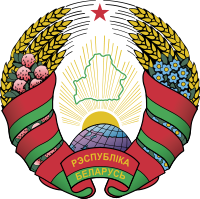 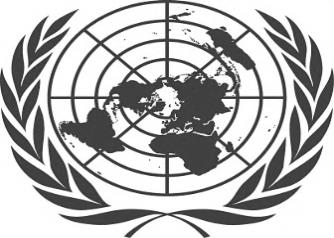 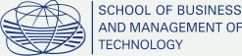 Международная научно-практическая конференцияСовременные концепции развития транспорта и логистики в
Республике Беларусь3 декабря 2013 годаг. Минск, пр. Победителей, СКС «Арена», 1-й этаж, 5-й служебный вход, конференц-залПрограммаUnited Nations
Economic Commission for Europe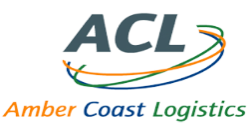 Министерство торговли Республики БеларусьМинистерство транспорта и коммуникаций Республики Беларусь9:30-10:00Регистрацияучастников10:00-10:20Открытие конференции Приветственное слово от Европейской экономической комиссии ООН Приветственное слово от представителя проекта "Amber Coast Logistics"Приветственное слово от Министерства торговли Республики БеларусьПриветственное слово от Министерства атранспорта и коммуникаций Республики БеларусьПриветственное слово от Института бизнеса и менеджмента технологий Белорусского государственного университета10:20 -10:50Презентация результатов проекта "Исследование транспортно-логистической системы Республики Беларусь" – Молокович Анатолий Денисович - зав. кафедрой логистики Института бизнеса и менеджмента технологий БГУ10.50-11.05Выступление Миодраг Пешута – руководитель секции совершенствования перевозок и экономики транспортного отдела Экономической комиссии для Европы ООН, Швейцария11.05-11.20Выступление эксперта Meyrat Pierre - заместитель директора и заведующий отделом финансов, Федеральный департамент охраны окружающей среды, транспорта, энергетики и коммуникации, Швейцария11.20-11.35 Выступление эксперта Miljus Momcilo - заведующий  кафедрой логистики Белградского  университета, Сербия11.35-11.50Выступление эксперта Ruppert Laszlo - управляющий директор Института транспортной науки, Венгрия11.50-12.20Кофе-пауза12:20-12:35Выступление эксперта Рачковского Романа Викторовича – нач. управления регионального сотрудничества, выставочно-ярмарочной и логистической деятельности Министерства торговли Республики Беларусь 12:35-12:50Выступление эксперта Божанова Павла Владимировича – нач. управления развития транспорта и логистики Министерства транспорта и коммуникаций Республики Беларусь 12:50-13:05Выступление эксперта Вертинского Павла Викторовича – нач. управления логистики РУП «Белтаможсервис»13:05-13.20Выступление эксперта Ильиной Елены Анатольевны - генеральный  директор  Ассоциации международных экспедиторов и логистики «БАМЭ»13.20-13:35Выступление эксперта  Козлова Валерия Васильевича – зав. сектором отдела исследований направлений развития автомобильного транспорта и логистики, БелНИИТ «ТРАНСТЕХНИКА»13.35-13-50Выступление эксперта Корсака Геннадия Витальевича – нач. отдела транспортной политики и логистики Ассоциации международных автомобильных перевозчиков «БАМАП»13:50-14:05Доклад Игнатовича Павла Ивановича – нач. отдела логистики Белорусской универсальной товарной биржи, «Развитие биржевой логистики в Республике Беларусь»14:05-15:00Перерыв на обед15:00-16:30Продолжение работы конференции15:00-15:15Доклад Зенчука Николая Федоррвича – доцент каф. логистики Института бизнеса и менеджмента технологий БГУ, к.э.н, «.Экономическая целесообразность развития внутренних и международных мультимодальных грузовых перевозок»15:15-15:30Доклад  Гарбуз Натальи Викторовны – консультант по логистике Ассоциации международных экспедиторов и логистики «БАМЭ, «Развитие  логистических услуг в Республике  Беларусь: тенденции и перспективы»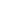 15:30-15:45Доклад Буцанец Нелли Борисовны – доцент  каф. логистики Института бизнеса и менеджмента технологий БГУ, к.э.н., «Интеграция как фактор развития белорусской транспортной политики» 15:45-16:00Доклад  Иванова Евгения Александровича  – зав.кафедрой логистики университета «МИТСО»,к.э.н., «Логистическое образование в кадровом и научном обеспечении транспортной отрасли» 16:00-16:15Доклад Фрищина Богдана Васильевича – доцента каф. логистики и ценовой политики БГЭУ, к.э.н., «Повышение безопасности доставки грузов при мультимодальных перевозках» 16:15Подведение итогов конференции